Викторина "Вся Россия" от сотрудников Детской библиотеки С целью возрождения чувства патриотизма и любви к своему Отечеству 12 июня, в городском парке, в библиотечном шатре "Библиотека - территория дружбы", была проведена викторина "Вся Россия". Все желающие поучаствовать в викторине очень активно отвечали на вопросы: как называется самый главный город страны, что обозначают цвета российского флага, как зовут человека, который любит свою Родину и т.д. По окончанию викторины все получили памятные подарки – блокноты с символикой России.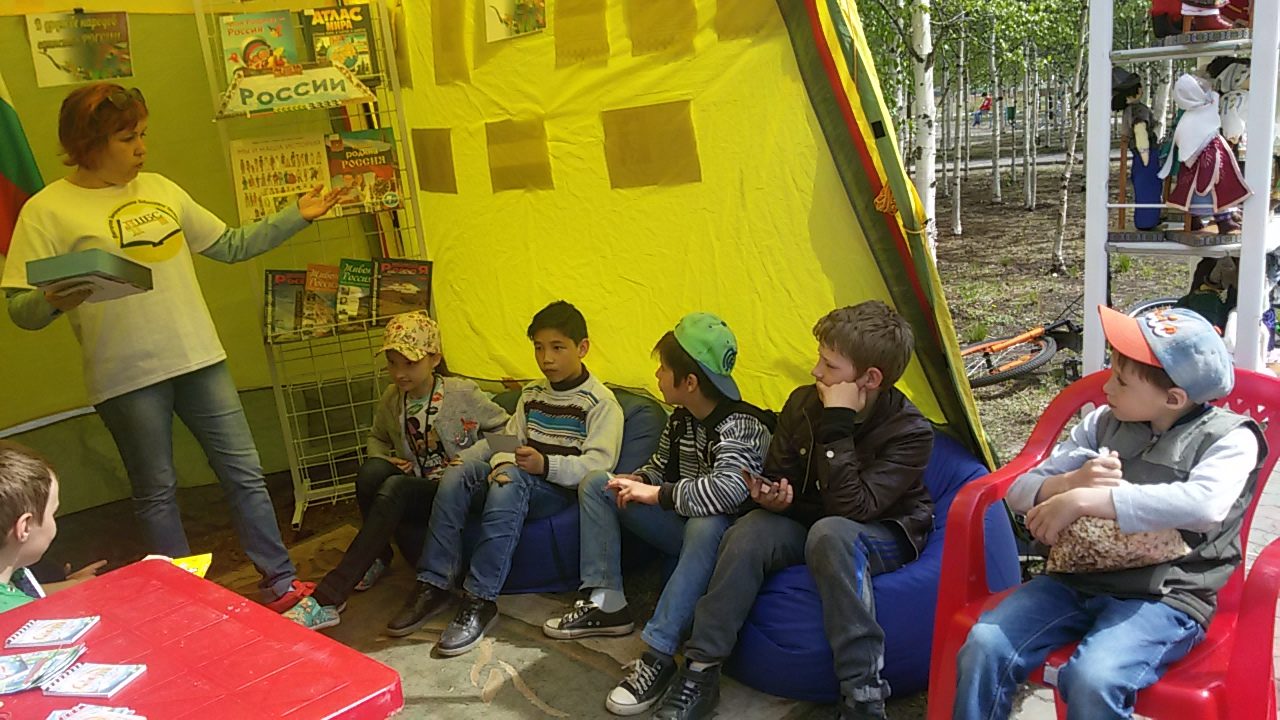 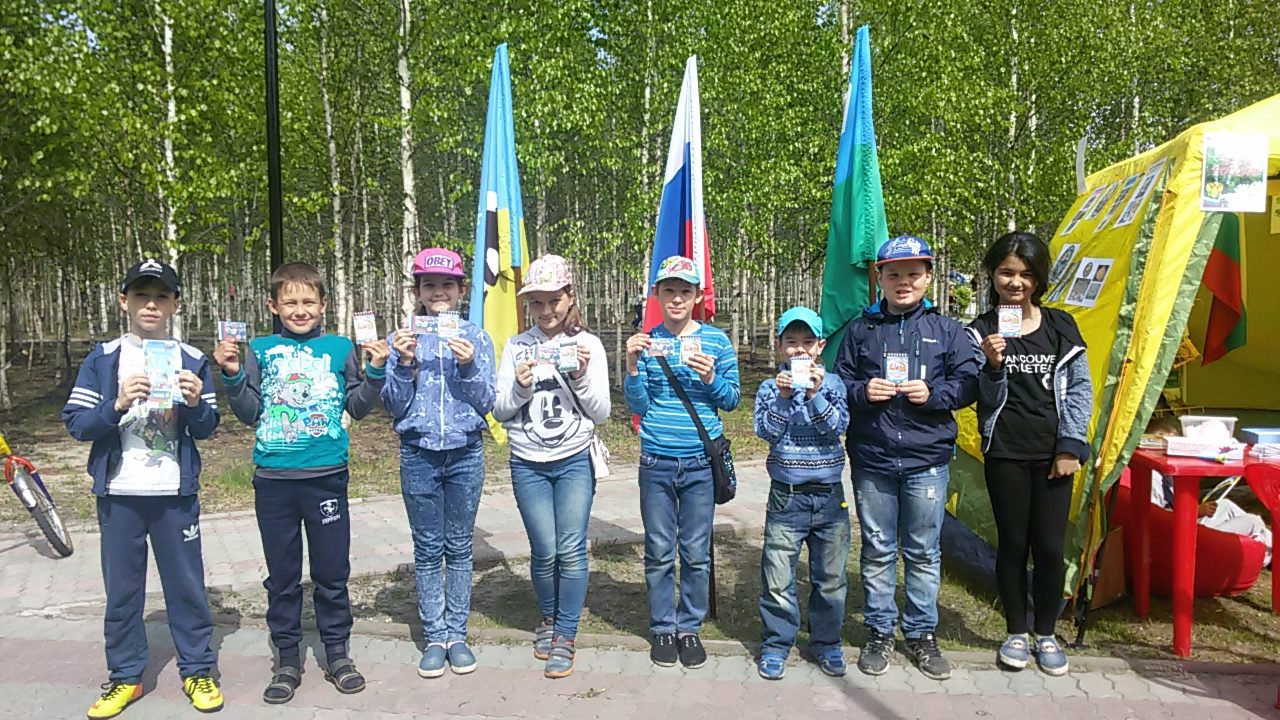 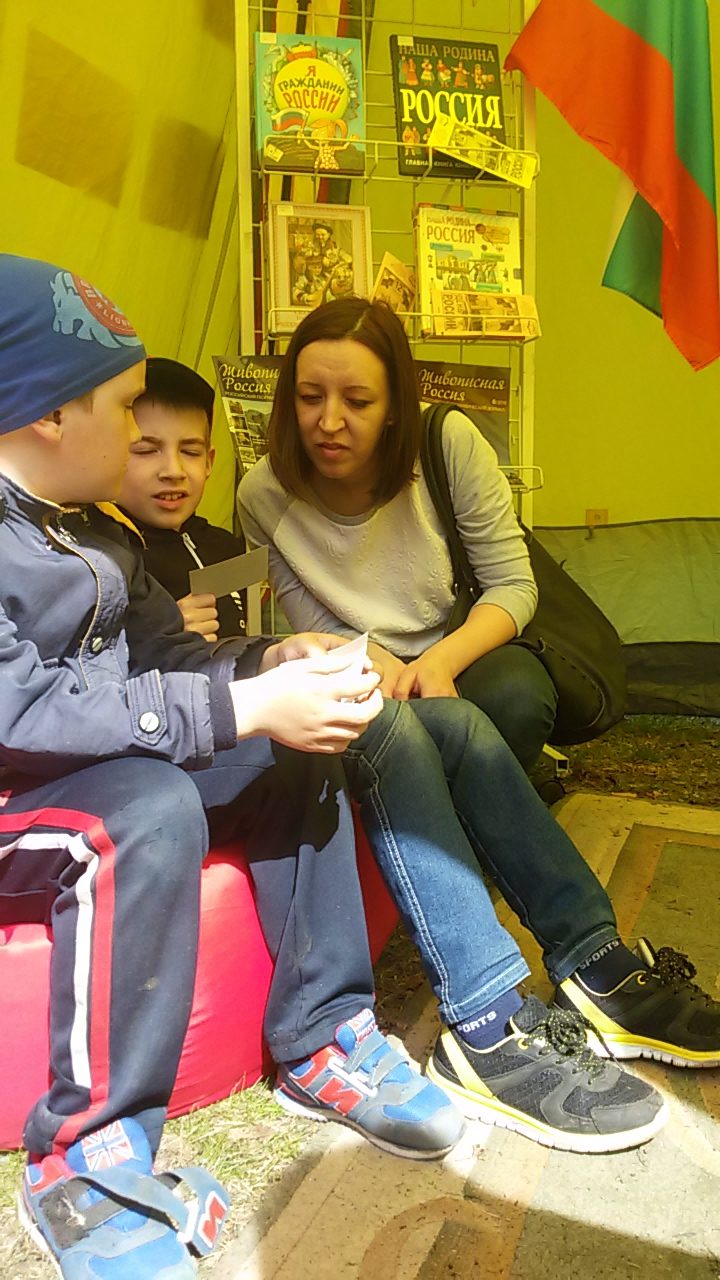 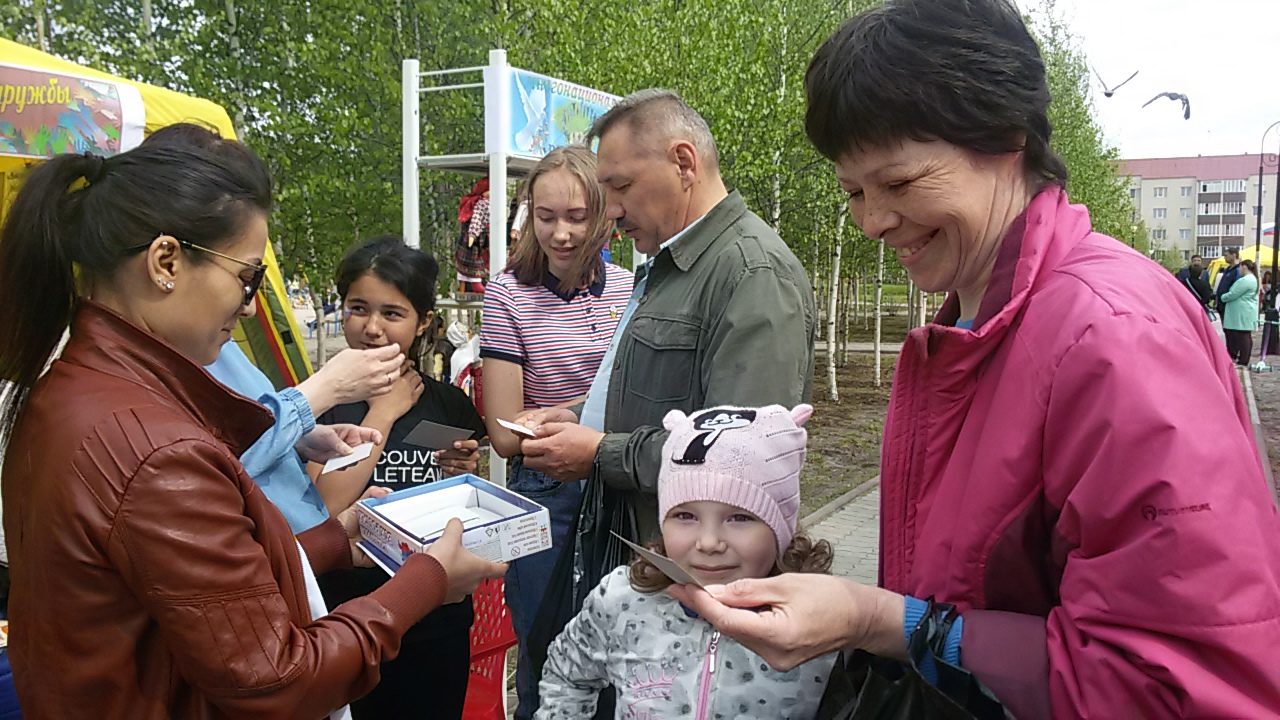 